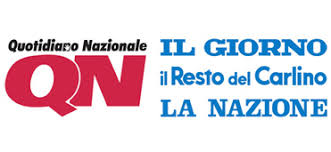 Pubblicato il 11 luglio 2019Ciclovie in Toscana: la Costa degli EtruschiTra le molte ciclovie presenti in Toscana, una delle più suggestive si trova sulla costa degli Etruschi, nelle province di Pisa e Livorno Il celebre viale dei cipressi di BolgheriLa ciclovia della Costa degli Etruschi, in Toscana, è un percorso di cicloturismo che parte dalla Torre di Pisa e arriva a Sassetta, in provincia di Livorno. La lunghezza totale del percorso è di 140 km, da dividere preferibilmente in due tappe principali, rispettivamente di 80 e 60 km. L’itinerario è di interesse culturale e artistico rilevante e non presenta particolari difficoltà da un punto di vista altimetrico, se si esclude una piccola ma impegnativa salita verso il finale della seconda tappa.
Ecco le informazioni utili per affrontarla in due tappe.



La Costa degli Etruschi in bici, un percorso da fare in due tappeCome detto, la ciclovia che segue la Costa degli Etruschi, in Toscana, è lunga complessivamente 140 km. Vista la natura del percorso è quindi consigliabile, almeno per i cicloamatori meno esperti, dividere l’itinerario in due tappe, una che parte da Pisa e arriva a Vada, già in territorio livornese (per un totale di 80 km) e un’altra fino al traguardo finale di Sassetta (da 60 km). Il percorso, come recita il suo nome, tocca i punti più importanti della storia etrusca e attraversa centri ricchi di fascino come Volterra, Castiglioncello, Rosignano, Bolgheri e il Passo di Bocca di Valle.



La prima tappa della ciclovia degli Etruschi: la Pisa-VadaIl primo tratto della ciclovia (80 km) in terra etrusca parte dalla torre pendente di Pisa, in piazza dei Miracoli. Da qui, pedalando accanto all’Arno, per lunghi tratti su ciclabile, si arriva a Marina di Pisa. A questo punto si scende in direzione sud verso Livorno lungo la litoranea: la strada è ricca di saliscendi non impegnativi e termina con una lunga discesa verso Castiglioncello.
Il percorso prosegue quindi verso Rosignano e le sue spiagge bianche e, dopo gli ultimi sei km arriva al traguardo intermedio di Vada, l’antico porto di Volterra.
La seconda tappa della ciclovia degli Etruschi: la Vada-SassettaPer la seconda tappa (da 60 km) si riparte da Vada e si percorre nuovamente la litoranea fino a Cecina Mare. Da qui si imbocca la vecchia Aurelia, sempre in direzione sud, fino alla località “La California”. Si continua a pedalare fino al celebre Viale dei Cipressi presso la chiesa di San Guido in località Bolgheri e si gira a sinistra per Castagneto Carducci lungo la Strada del Vino.
Da qui parte una discreta salita fino alla casa Carducci (con un panorama davvero straordinario) e si raggiunge la località Ponte d’Oro prima di affrontare l’impegnativa ascesa verso il passo di Bocca di Valle. L’ultimo tratto è tutto in discesa fino al traguardo finale di Sassetta.
